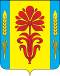 Отдел образованияадминистрации Бугурусланского районаОренбургской областиМосковская ул., д. 52 «а»,  г. Бугуруслан,  Оренбургская область, 461630Телефон: 2-42-98,  факс: (35352) 2-42-98Е-mail: 56ouo18@obraz-orenburg.ruОКПО 55697005 ОГРН 1025600545552              ИНН 5602007355___________________________________________________________________Информация о проведении урока Доброты:Заведующий отделом образования                                            С.Н. ПрямушкинВоробьева Л.А.2-42-9430.12.2016г. ОУОУКлассы, принявшие участие в мероприятии (из них: 1-4; 5-9; 10-11 кл.)Классы, принявшие участие в мероприятии (из них: 1-4; 5-9; 10-11 кл.)Классы, принявшие участие в мероприятии (из них: 1-4; 5-9; 10-11 кл.)Количество обучающихся, принявших участие в мероприятии (из них: 1-4 кл.; 5-9 кл.; 10-11 кл.)Количество обучающихся, принявших участие в мероприятии (из них: 1-4 кл.; 5-9 кл.; 10-11 кл.)Количество обучающихся, принявших участие в мероприятии (из них: 1-4 кл.; 5-9 кл.; 10-11 кл.)Количество родителей, принявших участие в мероприятии Количество родителей, принявших участие в мероприятии Название, дата и форма проведения мероприятийМБОУ «Лукинская ООШ»МБОУ «Лукинская ООШ»1-3 5-91-3 5-91-3 5-98198198195-5-Уроки Доброты, 03.12.2016г., часы общения с просмотрами учебного фильма «Уроки доброты» (1, 2 часть), социального ролика «Один в темноте» http://урок.рф/news/urok_dobroti_2016_2017МБОУ «Нуштайкинская ООШ»МБОУ «Нуштайкинская ООШ»1-45-91-45-91-45-9181418141814----Игра «Путешествие в страну Доброты», беседа «Доброта – лучшее качество человека» 20.12.2016г.Беседы: «Добро и зло», «Не жалейте сердца», «Доброта спасет мир». Урок добра «Жизнь дана на добрые дела» 22.12.2016 г.МБОУ «Завьяловская СОШ им Героя Советского Союза Комарова Г.В.»МБОУ «Завьяловская СОШ им Героя Советского Союза Комарова Г.В.»1-45-910-111-45-910-111-45-910-1135554355543555485185123.12.2016г.Классные часы, игра «Дороги добра»МБОУ «Нойкинская СОШ»МБОУ «Нойкинская СОШ»1-45-89-111-45-89-111-45-89-1114 20 6 14 20 6 14 20 6 ------23.12.2016 г.Классный час в 1-4 классах «Урок Доброты»Цель: закрепить и углубить знания учащихся о вежливости, о культуре поведения.23.12.2016 г.5-8 кл.Кл. руководители провели беседу с учащимися о том, что такое доброта, доброе слово и добрые поступки. Были подняты темы необходимости уважительного отношения к людям с ограниченными возможностями здоровья и оказания помощи данным категориям граждан в повседневной жизни. Во всех классах ребята говорили о значимости доброты в жизни человека, обсудили видеофильм из серии «Урок доброты».24.12.2016 г.9-11 кл.Внеклассное занятие.В ходе занятия ребята с большим вниманием и волнением посмотрели видеоматериалы о мире слепоглухих, о проблемах с которыми они сталкиваются в повседневной жизни. Обучающиеся увидели, насколько талантливыми, неунывающими, сильными, общительными могут быть люди с ограниченными возможностями здоровья, что с ними можно и нужно дружить, общаться, делиться своими чувствами и мыслями.МБОУ «Полибинская СОШ»МБОУ «Полибинская СОШ»1-45-9 10-11 1-45-9 10-11 1-45-9 10-11 31 45 4 31 45 4 31 45 4 ------19.12.2016г.Конкурс рисунков «Делать добро – это здорово!», конкурс плакатов «Мир доброты»МБОУ «Полибинская СОШ»МБОУ «Полибинская СОШ»1-45-9 10-111-45-9 10-111-45-9 10-1131 45 4 31 45 4 31 45 4 ------20.12.2016г. - 23.12.2016г.Цикл классных часов  «Урок доброты»МБОУ «Полибинская СОШ»МБОУ «Полибинская СОШ»10-11 10-11 10-11 4 4 4 2 2 21.12.2016г.Конкурсная программа «Научи своё сердце добру»МБОУ «Полибинская СОШ»МБОУ «Полибинская СОШ»9 9 9 8 8 8 --21.12.2016г.Час общения «Без сострадания, милосердия невозможно жить в мире».МБОУ «Елатомская СОШ»МБОУ «Елатомская СОШ»1-45-910-111-45-910-111-45-910-1150855085508512--12--2.12 – Если добрый ты (кл.ч.)6.12 – Живет лишь тот, кто не для одного себя живет (тематическая линейка)8.12 – Вечное эхо добра (кл.ч)8.12 – Пожелаем друг другу добра (кл.ч.)9.12.- Без доброты и сострадания нет человека (диспут)МБОУ "Кирюшкинская СОШ"МБОУ "Кирюшкинская СОШ"1-4 кл.5-9 кл.10-11 кл.1-4 кл.5-9 кл.10-11 кл.1-4 кл.5-9 кл.10-11 кл.40 23   3 40 23   3 40 23   3 4723-4723-22 - 24. 12 -  классные часы в 1-11 классах24. 12 - Урок Доброты в 5-7 классах24. 12  - Круглый стол "Что такое Доброта" 8-11 классыМБОУ «Советская СОШ»МБОУ «Советская СОШ»1-4 кл1-4 кл1-4 кл22 22 22 11 11 Урок доброты, 2.12.16 г, внеклассное мероприятие –лекция, просмотр фильма, обсуждениеМБОУ «Советская СОШ»МБОУ «Советская СОШ»5-9 кл5-9 кл5-9 кл22 22 22 10 10 Урок доброты, 2.12.16 г, внеклассное мероприятие –лекция, просмотр фильма, обсуждение,  дискуссияМБОУ «Советская СОШ»МБОУ «Советская СОШ»10-11 кл10-11 кл10-11 кл6 6 6 4 4 Урок доброты, 2.12.16 г, классный час –лекция, просмотр фильма, обсуждение, дискуссияМБОУ «Кокошеевская ООШ»МБОУ «Кокошеевская ООШ»1,31,31313111Классный час «Учимся доброте», 16.11.2016 г.Классный час «Учимся доброте», 16.11.2016 г.МБОУ «Кокошеевская ООШ»МБОУ «Кокошеевская ООШ»2,4 2,4 1111222Час общения «Жить без улыбки – просто ошибка», 14.11.2016 г.Час общения «Жить без улыбки – просто ошибка», 14.11.2016 г.МБОУ «Кокошеевская ООШ»МБОУ «Кокошеевская ООШ»5-65-61212---Устный журнал «О добре и милосердии», 28.11.16 г.Устный журнал «О добре и милосердии», 28.11.16 г.МБОУ «Кокошеевская ООШ»МБОУ «Кокошеевская ООШ»7-87-81111---Классный час «Стремись делать добро», 05.12.16 г.Классный час «Стремись делать добро», 05.12.16 г.МБОУ «Пилюгинская СОШ»МБОУ «Пилюгинская СОШ»МБОУ «Пилюгинская СОШ»1-4102 102 151515«Добрые увлечения» (мастер-классы)«Добрые увлечения» (мастер-классы)МБОУ «Пилюгинская СОШ»МБОУ «Пилюгинская СОШ»МБОУ «Пилюгинская СОШ»5-991 ч91 ч777«Планета доброты» (урок самопознания)«Планета доброты» (урок самопознания)МБОУ «Пилюгинская СОШ»МБОУ «Пилюгинская СОШ»МБОУ «Пилюгинская СОШ»1-4102 102 141414 «Добрый подарок» (урок творчества) «Добрый подарок» (урок творчества)МБОУ «Пилюгинская СОШ»МБОУ «Пилюгинская СОШ»МБОУ «Пилюгинская СОШ»5-991 91 «Литература дарит добро»«Литература дарит добро»МБОУ «Пилюгинская СОШ»МБОУ «Пилюгинская СОШ»МБОУ «Пилюгинская СОШ»10-1111 11 222«Доброта спасет мир» (урок самопознания)«Доброта спасет мир» (урок самопознания)МБОУ «Ивановская ООШ»МБОУ «Ивановская ООШ»МБОУ «Ивановская ООШ»1-4;5-8.16131613222Цикл классных часов о доброте 05.12.16г.Просмотр видеофильма «Уроки Доброты» 13.12.16г. Устный журнал «Доброта – это….»  20.12.16г. Цикл классных часов о доброте 05.12.16г.Просмотр видеофильма «Уроки Доброты» 13.12.16г. Устный журнал «Доброта – это….»  20.12.16г. МБОУ «Дмитриевская СОШ»МБОУ «Дмитриевская СОШ»1-4 кл.5-9 кл.11 кл.1-4 кл. – 36 ч.5-9 кл. – 25 ч. 11 кл. – 3 ч.1-4 кл. – 36 ч.5-9 кл. – 25 ч. 11 кл. – 3 ч.555Старт мероприятий  «Дари добро другим во благо!» (линейка, 19.12.16);Конкурс: акция «Добрая статья» (конкурс статей - 19.12.16-22.12.16)Общешкольное родительское собрание «Настало время добрых дел» (23.12.16); Итоговое внеклассное мероприятие «Делай добро» - «Нам жизнь дана на добрые дела» (23.12.16)Старт мероприятий  «Дари добро другим во благо!» (линейка, 19.12.16);Конкурс: акция «Добрая статья» (конкурс статей - 19.12.16-22.12.16)Общешкольное родительское собрание «Настало время добрых дел» (23.12.16); Итоговое внеклассное мероприятие «Делай добро» - «Нам жизнь дана на добрые дела» (23.12.16)МБОУ «Красноярская ООШ»МБОУ «Красноярская ООШ»1-91-4 – 19;5-9 – 19 1-4 – 19;5-9 – 19 1-4 – 19;5-9 – 19 1111Открытый кл. час на тему: «Что такое доброта?»6.12.2015г.Открытый кл. час на тему: «Что такое доброта?»6.12.2015г.МБОУ «Коровинская СОШ»МБОУ «Коровинская СОШ»МБОУ «Коровинская СОШ»1-45-910-112928529285422422422Классный час «Урок Доброты» с 19 по 24 декабря.Классный час «Урок Доброты» с 19 по 24 декабря.МБОУ «Аксаковская СОШ»МБОУ «Аксаковская СОШ»МБОУ «Аксаковская СОШ»1-4 5-9 10-112232822328573573573Классный час «Спешите делать Добро» (22.12.16) фильм о слепоглухих людях “Слово на ладони”(23.12.16)Круглый стол «Дорога доверия»(23.12.16)Классный час «Спешите делать Добро» (22.12.16) фильм о слепоглухих людях “Слово на ладони”(23.12.16)Круглый стол «Дорога доверия»(23.12.16)МБОУ «Михайловская СОШ»МБОУ «Михайловская СОШ»МБОУ «Михайловская СОШ»1-4 кл. – 7; 5-9 кл. – 10; 10-11 кл. – 2. 1-4 кл. – 145; 5-9 кл. – 181; 10-11 кл. – 12.1-4 кл. – 145; 5-9 кл. – 181; 10-11 кл. – 12.1111111а – 14.11.2016  Толерантное отношение к людям с физическими отклонениями. (беседа)1б – 09.12.2016 Добро и зло. (беседа)2а – 12.12.2016 Сотвори солнце в себе. (проект)2б – 21.11.2016 Что нам стоит дом построить. (проект)3 – 20.12.2016 Добрые дела – добрые слова. (беседа+) 4а – 25.11.2016 Счастье. Доброта. Здоровье. Красота. (беседа)4б – 03.12.2016 Помоги ближнему. (беседа)5а – 25.11.2016Толерантность – путь к миру. (беседа)5б – Я, ты, он, она – вместе дружная страна. (беседа)6а – 20.12.2016 Тепло чужих рук. (просмотр фильма + обсуждение)6б – 14.11.2016 День доброго сердца. (беседа+тренинг)7а – 16.11.2016 Слово на ладони. (просмотр видеофильма+обсуждение)7б – 16.11.2016 Я и мир вокруг. (кл.час-тренинг)8а – 05.12.2016 Помочь проще, чем кажется. (просмотр фильма + обсуждение) 8б – 29.11.2016 Я в мире людей. (беседа+презентация)9а – 28.11.2016 Секрет долгой жизни – не укорачивать ее. (беседа)9б – 19.12.2016 Инвалиды тоже люди. (круглый стол)10 – 11 кл. 18.11.2016 Творческая деятельность инвалидов Оренбургской области. (просмотр, обсуждение видеофильма) 11 – 10.12.2016 Нормальный человек в ненормальной ситуации слепоглухоты. (просмотр фильма + обсуждение)1а – 14.11.2016  Толерантное отношение к людям с физическими отклонениями. (беседа)1б – 09.12.2016 Добро и зло. (беседа)2а – 12.12.2016 Сотвори солнце в себе. (проект)2б – 21.11.2016 Что нам стоит дом построить. (проект)3 – 20.12.2016 Добрые дела – добрые слова. (беседа+) 4а – 25.11.2016 Счастье. Доброта. Здоровье. Красота. (беседа)4б – 03.12.2016 Помоги ближнему. (беседа)5а – 25.11.2016Толерантность – путь к миру. (беседа)5б – Я, ты, он, она – вместе дружная страна. (беседа)6а – 20.12.2016 Тепло чужих рук. (просмотр фильма + обсуждение)6б – 14.11.2016 День доброго сердца. (беседа+тренинг)7а – 16.11.2016 Слово на ладони. (просмотр видеофильма+обсуждение)7б – 16.11.2016 Я и мир вокруг. (кл.час-тренинг)8а – 05.12.2016 Помочь проще, чем кажется. (просмотр фильма + обсуждение) 8б – 29.11.2016 Я в мире людей. (беседа+презентация)9а – 28.11.2016 Секрет долгой жизни – не укорачивать ее. (беседа)9б – 19.12.2016 Инвалиды тоже люди. (круглый стол)10 – 11 кл. 18.11.2016 Творческая деятельность инвалидов Оренбургской области. (просмотр, обсуждение видеофильма) 11 – 10.12.2016 Нормальный человек в ненормальной ситуации слепоглухоты. (просмотр фильма + обсуждение)МБОУ «Благодаровская СОШ»МБОУ «Благодаровская СОШ»МБОУ «Благодаровская СОШ»1-4кл.49 чел.49 чел.5 чел.5 чел.5 чел.Урок доброты «Доброе сердце»24.12.2016 г.Урок доброты «Доброе сердце»24.12.2016 г.МБОУ «Благодаровская СОШ»МБОУ «Благодаровская СОШ»МБОУ «Благодаровская СОШ»5- 7 кл.31 чел.31 чел.2 чел.2 чел.2 чел.Час общения «Доброта спасет мир»24.12.2016 г.Час общения «Доброта спасет мир»24.12.2016 г.МБОУ «Благодаровская СОШ»МБОУ «Благодаровская СОШ»МБОУ «Благодаровская СОШ»8-11 кл.24 чел.24 чел.2 чел.2 чел.2 чел.Урок доброты «Жизнь дана на добрые дела»24.12.2016 г.Урок доброты «Жизнь дана на добрые дела»24.12.2016 г.МБОУ «Мордбугурусланская ООШ»МБОУ «Мордбугурусланская ООШ»МБОУ «Мордбугурусланская ООШ»1-4,5-916141614333Уроки Доброты, Часы общения (в рамках классного часа) 06.12.16 с просмотрами учебного фильма «Уроки Доброты» (1,2 части)Уроки Доброты, Часы общения (в рамках классного часа) 06.12.16 с просмотрами учебного фильма «Уроки Доброты» (1,2 части)МБОУ «Баймаковская средняя общеобразовательная школа»МБОУ «Баймаковская средняя общеобразовательная школа»МБОУ «Баймаковская средняя общеобразовательная школа»1-101-4 классы  - 38 человек5-9 классы  - 25 человек10 класс – 1 человек1-4 классы  - 38 человек5-9 классы  - 25 человек10 класс – 1 человек----Открытое мероприятие для уч-ся  5-10 классов «Имею право на жизнь!»  в рамках месячника правовых знаний (6.12)-Час общения, посвященный дню инвалидов «Твори добро по всей земле!» (13.12)-Открытое мероприятие  для МО классных руководителей в 4 классе «Дари добро» (15.12)-Классный час в 1 классе  «Мир спасает сердца» (19.12)-Открытое мероприятие для уч-ся  5-10 классов «Имею право на жизнь!»  в рамках месячника правовых знаний (6.12)-Час общения, посвященный дню инвалидов «Твори добро по всей земле!» (13.12)-Открытое мероприятие  для МО классных руководителей в 4 классе «Дари добро» (15.12)-Классный час в 1 классе  «Мир спасает сердца» (19.12)МБОУ «Пронькинская ООШ»МБОУ «Пронькинская ООШ»МБОУ «Пронькинская ООШ»1-4;5-9.1-4 кл. - 23 обучающихся;5-9 кл. - 15 обучающихся1-4 кл. - 23 обучающихся;5-9 кл. - 15 обучающихся666- 03.12.16 выпуск буклета «3 декабря — Международный день ивалидов»10.12.16 Просмотр Видеообращения  заместителя министра образовани РФ В. Коганова и социального ролика       к уроку Доброты «Один в темноте»24.12.16 — Просмотр документального фильма «Слово на ладони», обсуждение поднятой проблемы.- 03.12.16 выпуск буклета «3 декабря — Международный день ивалидов»10.12.16 Просмотр Видеообращения  заместителя министра образовани РФ В. Коганова и социального ролика       к уроку Доброты «Один в темноте»24.12.16 — Просмотр документального фильма «Слово на ладони», обсуждение поднятой проблемы.